Jak się uczyć, żeby się nauczyć?Witajcie Moi Drodzy!!!Święta, święta i po świętach.... a my nadal przebywamy  w domu, znów „siedzimy” nad  zdalnymi lekcjami i – co najgorsze – nadal nie widać drogi do szkoły w najbliższym czasie!Ostatnio zastanawiałam się jak pomóc niektórym z Was wzmocnić swój sposób nauki, by wszystko wychodziło tak jak ma być. Czasem brakuje nam motywacji by otworzyć zeszyt, czasem uczymy się godzinami a i tak wszystko zapominamy. Oto kilka rad: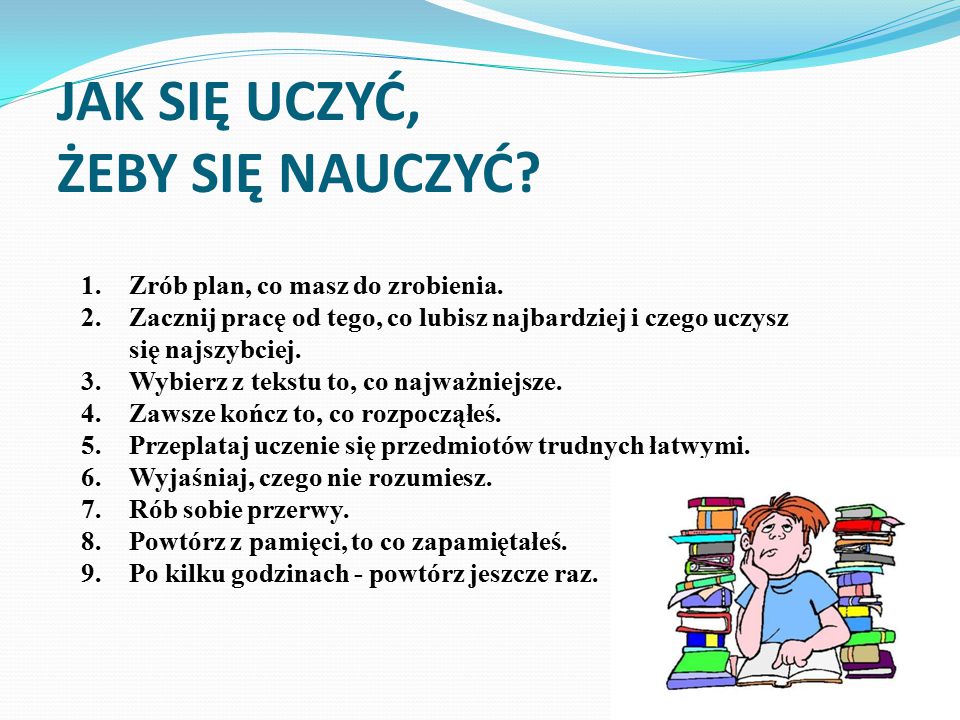 Aby coś Wam z tych informacji zostało zapraszam Was do Szkoły Szpiegówhttps://www.youtube.com/watch?v=rl1ZFS2N35Qa tutaj też znajdziecie fajne rady:https://www.youtube.com/watch?v=gf9OKC6G2McPozdrawiam M.S